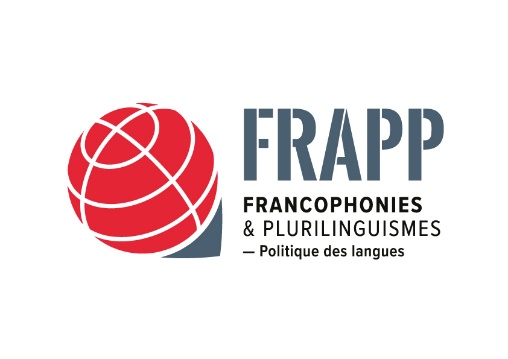 Candidature à un contrat doctoralÉcole Universitaire de Recherche du Grand Paris FRAPP(« Francophonies et Plurilinguismes : Politique des langues »)Campagne 2023Dossier de candidature à compléter et à adresser par voie électronique à scol.eur.frapp@u-pec.fr au plus tard le 30 juin 2023 à 16h. Fiche de renseignementsDoctorant-eNom et prénom(s) du / de la candidat-e : __________________________________________Né(e) le ____________________________, à _____________________________________Adresse _____________________________________________________________________________________________________________________________________________Téléphone (obligatoire)_______________________________________________________E-mail (obligatoire) __________________________________________________________Numéro national d’étudiant-e (INE ou BEA) ________________________________________Diplôme d’accès au Doctorat ___________________________________________________	Établissement d’obtention_______________________________________________	Pays _______________________________________________________________	Année d’obtention _____________________________________________________	Mention _____________________________________________________________Formation antérieure (Indiquez les diplômes d'enseignement supérieur, les établissements et les années d'obtention, et les mentions)______________________________________________________________________________________________________________________________________________________________________________________________________________________________Directeur / directrice de thèseQualité :□ Professeur des universités□ Maître de conférences (HDR □ ou non HDR □)□ Directeur de recherche (CNRS, INRIA, CNAM, INRETS, autre)□ Doctorat d’ÉtatAdresse _____________________________________________________________________________________________________________________________________________Téléphone _________________________________________________________________E-mail_____________________________________________________________________Ecole doctorale et laboratoire d’accueil□ ED Cultures et Sociétés□ CEDITEC (Centre d’Etude des Discours, Images, Textes, Ecrits, Communication) – EA 3119□ CRHEC (Centre de Recherche en Histoire Européenne Comparée) – EA 4392□ IMAGER (Institut des Mondes Anglophone, Germanique et Roman) – EA 3958□ LIRTES (Laboratoire Interdisciplinaire de Recherche sur les Transformations des pratiques éducatives et des pratiques sociales) – EA 7313□ LIS (Lettres, Idées, Savoirs) – EA 4395□ ED Organisations, Marchés, Institutions□ ERUDITE (Equipe de Recherche sur les Données Individuelles en lien avec la Théorie Economique) – EA 437□ LIPHA (Laboratoire Interdisciplinaire d’Etudes du Politique Hannah Arendt) – EA 7373□ MIL (Marchés, Institutions, Libertés) – EA 7382□ ED Ville, Transports et Territoires□ Lab’Urba – EA 7374Titre de la thèse____________________________________________________________________________________________________________________________________________________Pièces à joindre au dossier (un seul fichier PDF)Pièce d’identitéProcès-verbal de soutenance de MasterRelevés de notes du Master 1 et 2Projet de thèse (4 pages)Projet professionnel après la thèse (1 page)Curriculum vitaeLettre de recommandation du directeur / de la directrice de thèseLettre de soutien du directeur / de la directrice de l’URCharte des thèses